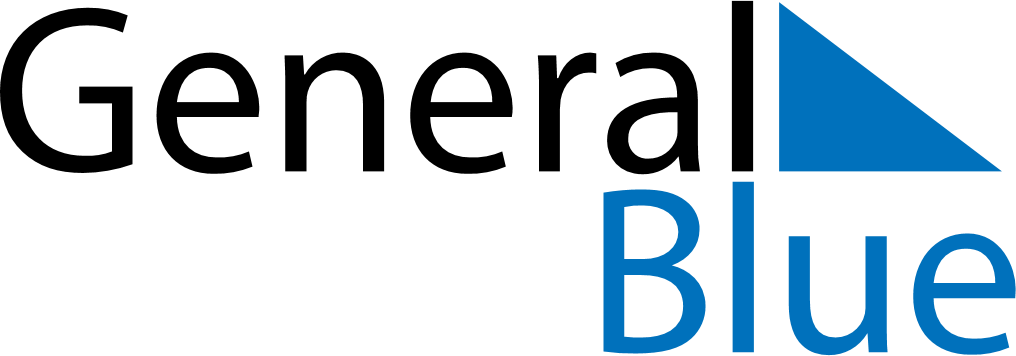 February 2026February 2026February 2026BurundiBurundiSUNMONTUEWEDTHUFRISAT1234567Unity Day8910111213141516171819202122232425262728